Me llamo__________________________________________________Lección  3: La vivienda.  Vocabulario nuevo¡ Dibuja flechas (arrows) para escribir las partes de la casa, los electrodomésticos, y todo el vocabulario posible!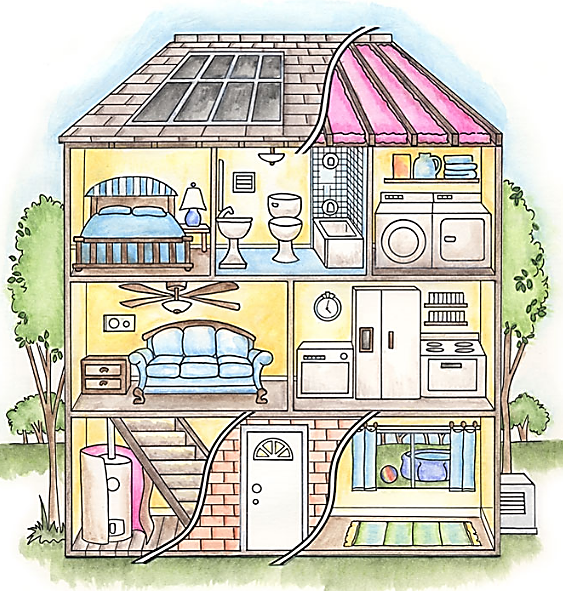 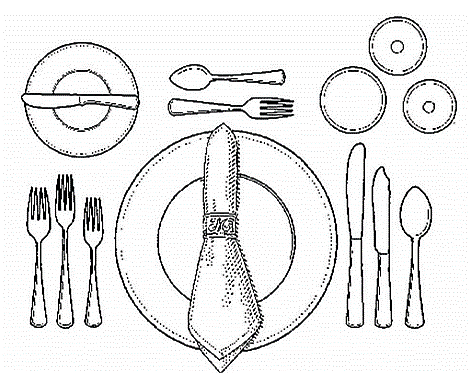 Escribe el vocabulario nuevo en el espacio: Which vocab word corresponds to the descriptions/hints?Una persona que vive cerca (near) de ti, o en tu barrio _____________________Las partes de la comunidad que están cerca de la ciudad, pero no son parte de la ciudad. Hay más espacio entre casas, normalmente. _____________________Cuando no quieres comprar algo, pero quieres pagar por uso temporario _____________________La parte de la casa en donde comes _____________________La parte de la casa que está al aire libre _____________________La parte de la casa que usas para subir y bajar _____________________La parte de la casa en donde duermes _____________________La parte de la cama en donde puedes poner la cabeza para descansar _____________________Puedes usar estos en las ventanas para tener menos sol, o para decoración _____________________Donde puedes poner tu agua, tu celular, y tus lentes cuando vas a dormir _____________________Una silla grande, la opción preferida de los abuelos _____________________La parte de la casa donde estacionas el carro _____________________Cuando tú cambias de casa  _____________________Donde puedes poner todos tus libros _____________________Lo que necesitas para tener luz artificial en tu casa _____________________Cuando los platos están sucios, puedes ponerlos en el  _____________________Tienes que poner la comida fresca en el ____________________________ para conservarla.Lo que puedes usar para calentar (heat) la comida muy rápidamente. _____________________Lo que puedes usar para preparar galletas _____________________Cuando tienes mucha ropa sucia, necesitas ponerla en el ______________Cuando quieres comer pan crujiente y caliente, necesitas usar  _____________________Cuando tienes frío, necesitas usar _______________ en el sofá o en tu cama Cuando el piso tiene partículas sucias, necesitas_____________________La parte de la casa en donde preparas la comida _____________________¿Cuál es la definición de “la cafetera” en español? _________________________________________________________________________________¿Cuál es la definición de “la tostadora” en español? _________________________________________________________________________________¿Cuál es la definición de “la secadora” en español?¡La casa!Choose 3 rooms of a house. Draw pictures and use your new vocabulary to tell what activities are done in each. Escribe todo en español. 